Environmental Affairs Board Minutes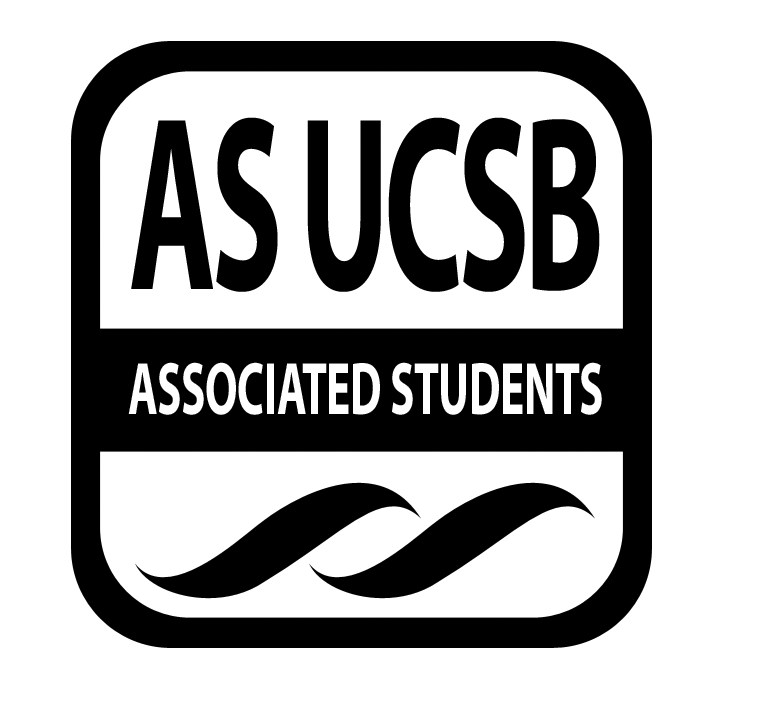 Associated Students 5/9/2022 Zoom: CALL TO ORDER   7:03pm called by Kat Lane by minutes recorded by Emily CohenATTENDANCEMOTION/SECOND: Kat/SohamMotion language: motion to approve Jen, Hadley, and Landry as tardyACTION: Consent Additional approval required: YES (Senate)PUBLIC FORUMCOMMITTEE BUSINESSApproval of MinutesMOTION/SECOND: Lily/KatMotion language: motion to approve last weeks minutesACTION: ConsentAdditional approval required: YES (Senate)INDIVIDUAL REPORTSCo-Chairscurrently doing interview process for next year’s core positions and will be done around the 15th there will be a meeting with joint old core and new corehave your journals ready to share what went well this year and what you would changewinter honoraria checks at AS ticketing office 10am-5pminvited to table at the USCB stigma free, please sign up: https://docs.google.com/spreadsheets/d/1YOSzXwJoupGakoV0_22EFXomLqS9HXd4bvLCWO1Aatc/edit#gid=0 EAB superlatives! https://forms.gle/tvwc8CdrpC2R4FjU8 Student Affairs ChairsCHAMP Munger Hall Event - could we register it as an EAB event? scheduled to happen June 1st from 6:30 to 9:30pmwould be a three hour long event, first hour is presentations, second two hours are open to all for students comments Historianbird of the week: mountain chickadee check group chat for weekly photo recap reminder messagePublicity Chairssend your descriptions for working groups and events this weekconsidering doing an EAB x MAPAS botanical gardens tourEarth Day Chairsworking group this week on local environmental orgs scavenger hunt prize sent out and thank yous sent to those who collabed for earth daySocial Chairslast week’s working group went very well, seemed like general members really enjoyed itLet us know if you plant it! perhaps we can do an update on how they grow and how moms reacted not many people stayed for the game night last weekthis week’s social event is a sunset painting on the lagoon lawn friday 7pm drivers: let us know if you can drive on may 22nd for our San Marcos Ft. Hill Hike from 11am to 1pmdriver survey: https://docs.google.com/forms/d/e/1FAIpQLSdYRtOT9cuf1NBlLv3MWY-DueWxwclscI7yjGu_BRsBIC-ZTg/viewform?usp=sf_link Volunteer Chairlow turnout from EAB at saturday’s volunteer event but high turnout from othersexcursion club wants to collab speaking with director of IV Youth Project pictures this wednesday!!wear whatever you would like for headshots - these will happen first, starting at 6pmbring your EAB shirt for the group photomeet outside MCC - side facing CorwinSustainable Foods ChairsGreen Chef this Sunday May 15th from 11am to 1pmtheme is BBQ; cooking will be live at the event! live competition!would love for one or two people from core to sign up to make burgers at the eventsign up to bring a dish (all dishes welcome), winners chosen from this will be invited to join the live cooking competition for a chance to win prizes Environmental Justice Chairs nonePolicy Campaign Chairsworking group wednesday about need for plastic paris agreement type thingSustainable Lifestyle Charisfast fashion dance moms pyramid working group this weekwill shed light on which brands to avoid and which ones are sustainable alternativesdramatic pyramid countdown dance moms style Administrative AssistantnoneAdvisor spring honoraria should be coming out soonCommunity Affairsgibraltar presentation last week successfulbeen discussing stuff for the cool campus challenge next year Senate LiaisonKat will be going to senate this week and discussing legal code changesDISCUSSIONspring 2020 had no Earth Day and many funds were not spent; campus refunded students 60$ and a small portion of the refunds were from EAB because we did not spend that money on Earth Day - by accepting this we are keeping some of the financial burden away from other campus orgsMauna Kea telescope to be built on sacred land that Yang is in support of - we have a unique opportunity to show support to indgenious communities if we sign on to this letter: https://actionnetwork.org/letters/ucdivesttmtmay2022?source=direct_link& for CHAMP Munger Hall event: (1) can we register it under EAB as AS orgs have privileges when it comes to getting rooms and (2) of the 1000$, how much are we willing to fund?want to make things easier on Maritza and we have the money from excess Earth Day fundsNEW BUSINESS1.MOTION/SECOND: Carissa/LilyMotion language: motion to pass $30 for the sunset painting social event this fridayACTION: ConsentAdditional approval required: YES (Senate)MOTION/SECOND: Kat/TaraMotion language: motion to pass $7997 to serve as refunds to students on UCSBs campus ACTION: ConsentAdditional approval required: YES (Senate)MOTION/SECOND: Kat/SohamMotion language: motion for the Environmental Affairs Board to sign on to the letter that calls on the University of California to divest from the 30 meter telescope   ACTION: ConsentAdditional approval required: YES (Senate)MOTION/SECOND: Kat/TaraMotion language: motion to bestow Maritza with the authority to use EAB’s name to sign up for a room reservation ACTION: ConsentAdditional approval required: YES (Senate)MOTION/SECOND: Kat/JesusMotion language: motion to pass $1000 for the Munger Hall Event including sound system setup and all other related expenses to the event ACTION: ConsentAdditional approval required: YES (Senate)ADJOURNMENT AT 8:30pmMOTION/SECOND: Lily/SohamMotion language: motion to adjourn meeting at 8:19pmACTION: ConsentAdditional approval required: NONameNote:NameNote:Lily OrtizCo-ChairPresentVarun IyerSustainable FoodsPresentKat LaneCo-ChairPresentVacantSustainable FoodsN/AJen SteinSustainable Lifestyle ChairtardyMaritza VasquezStudent AffairsPresentKatherine Jiang LiSustainable Lifestyle ChairPresentSoham RayStudent AffairsPresentVacantPolicy Campaign ChairN/AAlicia YuPublicity ChairPresentJesse CaseyPolicy Campaign ChairPresentDiane NguyenPublicity ChairPresentSaul VenturaEnvironmental Justice PresentPaige LundEarth Day ChairPresentNaomi CharletEnvironmental Justice PresentTara RobinsonEarth Day ChairPresentJesus Gomez GarciaSocial ChairPresentColtin SandersSenate LiaisonPresentCarissa GarciaSocial ChairPresentSarah SiedschlagAdvisorPresentLandry GuillenVolunteer ChairtardyEmily CohenAdmin AssistantPresentHadley MahoneyHistoriantardyGrantSpecial CoordinatorPresent